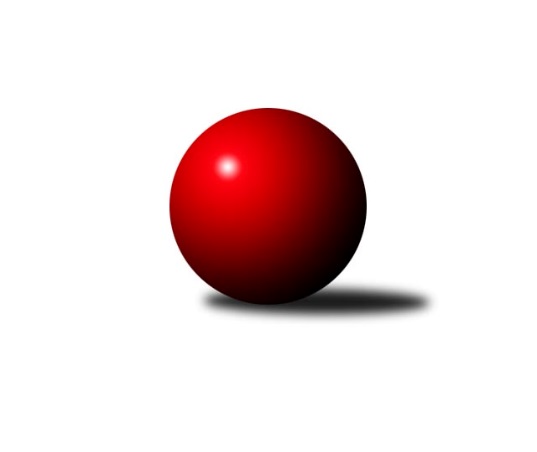 Č.1Ročník 2018/2019	16.9.2018Nejlepšího výkonu v tomto kole: 1636 dosáhlo družstvo: KK SCI Jihlava Krajská soutěž Vysočiny B 2018/2019Výsledky 1. kolaSouhrnný přehled výsledků:TJ Start Jihlava C	- TJ Nové Město na Moravě C	5:1	1521:1467	4.5:3.5	12.9.TJ Spartak Velké Meziříčí A	- KK SCI Jihlava 	1:5	1585:1636	4.0:4.0	13.9.TJ BOPO Třebíč C	- TJ Spartak Velké Meziříčí B		dohrávka		1.10.Tabulka družstev:	1.	TJ Start Jihlava C	1	1	0	0	5.0 : 1.0 	4.5 : 3.5 	 1521	2	2.	KK SCI Jihlava	1	1	0	0	5.0 : 1.0 	4.0 : 4.0 	 1636	2	3.	TJ BOPO Třebíč C	0	0	0	0	0.0 : 0.0 	0.0 : 0.0 	 0	0	4.	TJ Třebíč D	0	0	0	0	0.0 : 0.0 	0.0 : 0.0 	 0	0	5.	TJ Spartak Velké Meziříčí B	0	0	0	0	0.0 : 0.0 	0.0 : 0.0 	 0	0	6.	TJ Spartak Velké Meziříčí A	1	0	0	1	1.0 : 5.0 	4.0 : 4.0 	 1585	0	7.	TJ Nové Město na Moravě C	1	0	0	1	1.0 : 5.0 	3.5 : 4.5 	 1467	0Podrobné výsledky kola:	 TJ Start Jihlava C	1521	5:1	1467	TJ Nové Město na Moravě C	Antonín Kestler	 	 192 	 215 		407 	 2:0 	 380 	 	179 	 201		Libuše Kuběnová	Sebastián Zavřel	 	 173 	 179 		352 	 1:1 	 351 	 	190 	 161		Petra Svobodová	Marta Tkáčová	 	 182 	 194 		376 	 0.5:1.5 	 383 	 	182 	 201		Katka Moravcová	Jiří Cháb st.	 	 182 	 204 		386 	 1:1 	 353 	 	188 	 165		Jozef Lovíšekrozhodčí: Cháb JiříNejlepší výkon utkání: 407 - Antonín Kestler	 TJ Spartak Velké Meziříčí A	1585	1:5	1636	KK SCI Jihlava 	Bohumil Lavický	 	 204 	 221 		425 	 1:1 	 421 	 	212 	 209		Svatopluk Birnbaum	Zdeněk Kováč	 	 190 	 201 		391 	 1:1 	 392 	 	194 	 198		Robert Birnbaum	Jiří Starý	 	 195 	 186 		381 	 1:1 	 404 	 	187 	 217		Miroslav Matějka	František Korydek	 	 177 	 211 		388 	 1:1 	 419 	 	219 	 200		Vladimír Dočekalrozhodčí: Starý JiříNejlepší výkon utkání: 425 - Bohumil LavickýPořadí jednotlivců:	jméno hráče	družstvo	celkem	plné	dorážka	chyby	poměr kuž.	Maximum	1.	Bohumil Lavický 	TJ Spartak Velké Meziříčí A	425.00	319.0	106.0	4.0	1/1	(425)	2.	Svatopluk Birnbaum 	KK SCI Jihlava 	421.00	305.0	116.0	7.0	1/1	(421)	3.	Vladimír Dočekal 	KK SCI Jihlava 	419.00	279.0	140.0	4.0	1/1	(419)	4.	Antonín Kestler 	TJ Start Jihlava C	407.00	280.0	127.0	10.0	1/1	(407)	5.	Miroslav Matějka 	KK SCI Jihlava 	404.00	282.0	122.0	8.0	1/1	(404)	6.	Robert Birnbaum 	KK SCI Jihlava 	392.00	280.0	112.0	8.0	1/1	(392)	7.	Zdeněk Kováč 	TJ Spartak Velké Meziříčí A	391.00	268.0	123.0	6.0	1/1	(391)	8.	František Korydek 	TJ Spartak Velké Meziříčí A	388.00	273.0	115.0	8.0	1/1	(388)	9.	Jiří Cháb  st.	TJ Start Jihlava C	386.00	296.0	90.0	15.0	1/1	(386)	10.	Katka Moravcová 	TJ Nové Město na Moravě C	383.00	277.0	106.0	18.0	1/1	(383)	11.	Jiří Starý 	TJ Spartak Velké Meziříčí A	381.00	277.0	104.0	9.0	1/1	(381)	12.	Libuše Kuběnová 	TJ Nové Město na Moravě C	380.00	268.0	112.0	8.0	1/1	(380)	13.	Marta Tkáčová 	TJ Start Jihlava C	376.00	262.0	114.0	11.0	1/1	(376)	14.	Jozef Lovíšek 	TJ Nové Město na Moravě C	353.00	266.0	87.0	13.0	1/1	(353)	15.	Sebastián Zavřel 	TJ Start Jihlava C	352.00	262.0	90.0	13.0	1/1	(352)	16.	Petra Svobodová 	TJ Nové Město na Moravě C	351.00	273.0	78.0	18.0	1/1	(351)Sportovně technické informace:Starty náhradníků:registrační číslo	jméno a příjmení 	datum startu 	družstvo	číslo startu
Hráči dopsaní na soupisku:registrační číslo	jméno a příjmení 	datum startu 	družstvo	23946	Sebastián Zavřel	12.09.2018	TJ Start Jihlava C	Program dalšího kola:2. kolo19.9.2018	st	17:00	TJ Nové Město na Moravě C - TJ BOPO Třebíč C	19.9.2018	st	19:30	KK SCI Jihlava  - TJ Start Jihlava C	19.9.2018	st	20:00	TJ Spartak Velké Meziříčí B - TJ Třebíč D				-- volný los -- - TJ Spartak Velké Meziříčí A	Nejlepší šestka kola - absolutněNejlepší šestka kola - absolutněNejlepší šestka kola - absolutněNejlepší šestka kola - absolutněNejlepší šestka kola - dle průměru kuželenNejlepší šestka kola - dle průměru kuželenNejlepší šestka kola - dle průměru kuželenNejlepší šestka kola - dle průměru kuželenNejlepší šestka kola - dle průměru kuželenPočetJménoNázev týmuVýkonPočetJménoNázev týmuPrůměr (%)Výkon1xBohumil LavickýVel. Meziříčí A4251xBohumil LavickýVel. Meziříčí A103.644251xSvatopluk BirnbaumKK SCI Jihlava 4211xZdeňka KolářováBOPO C103.13821xVladimír DočekalKK SCI Jihlava 4191xSvatopluk BirnbaumKK SCI Jihlava 102.664211xAntonín KestlerSt. Jihlava C4071xJiří FrantíkBOPO C102.293791xMiroslav MatějkaKK SCI Jihlava 4041xVladimír DočekalKK SCI Jihlava 102.184191xRobert BirnbaumKK SCI Jihlava 3921xAntonín KestlerSt. Jihlava C101.59407